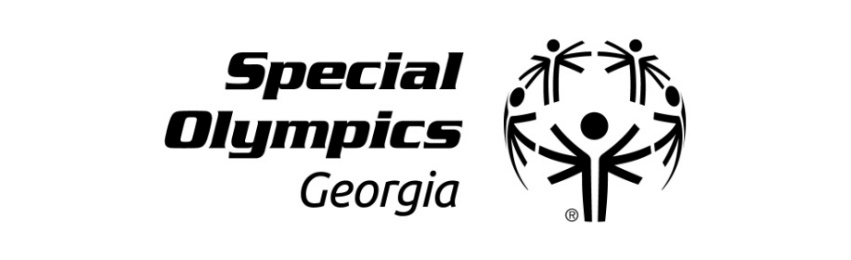 THOMASVILLE YMCA COACHES CLINICWHERE:		Butler/Mason YMCA – 1304 Remington Avenue, Thomasville, GA 31792WHEN:		Thursday, July 18, 2024SPORTS:	General / Bocce / BowlingSCHEDULE:			9:00 am – 10:00 am			General Orientation 10:15 am – 11:45 am			Bocce				11:45 am – 12:45 pm			Lunch 				1:00 pm – 3:00 pm			BowlingCOST: 		$25 (Whether you attend one training or all training sessions)NAME:		__________________________________________AGENCY:	__________________________________________		CELL NUMBER:  ___________________EMAIL:		__________________________________________		T-SHIRT SIZE:  			***Send Coaches Clinic Registration and Fees to:	SOGA***Due date is Monday, July 15, 2024                                                     	 Attn:  David Crawford – David.Crawford@specialolympicsga.org    	 3998 Inner Perimeter Rd., Suite A, Valdosta, GA 31602